Kolesarski izlet Park Škocjanske jame -Vremska dolina-Brkini-Mitski parkNedelja, 27.9.2019Start: ob 9.00h, Matavun, Sprejemni center Parka Škocjanske jame, izlet je voden in je srednje težavnostiCilj: Matavun, Sprejemni center Parka Škocjanske jameOpis ture:Kolesarska tura bo zajela naravno in kulturno dediščino Brkinov in Vremske doline. Na poti je predvidenih več postankov. Kolesarjenje se začne v Matavunu, kjer je start, do Kačič in Rodika, kjer je postanek v nastajajočem Mitskem parku Rodik, sledi nadaljevanje do vasi Slope, kjer bo prvi kulinarični postanek. Pot se nadaljuje preko Brezovice, Gradišice do Artviž in nato sledi spust preko Varej, kjer bo drugi kulinarični postanek, in povratek do  Matavuna. Pot je dolga 35 km in ima 770 m vzpona. Trasa obsega nekaj makadama, tudi pri spustih, nekaj je tudi zahtevnih vzponov.Za kolesarski izlet se je potrebno predhodno najaviti, saj je število mest omejeno. Rok prijave do petka 25.9.2020. Trajanje: približno 3 ure kolesarjenja plus postankiObvezna oprema: Opremo si mora zagotoviti vsak udeleženec sam: brezhibno e-kolo, kolesarska čelada, primerna športna obutev, pijača za po poti, ter cca 20 € gotovine za kulinarične postanke.Možnost najema e-kolesa: Udeleženci izleta si lahko brezplačno izposodijo e-kolo, za kar se morajo predhodno najaviti.Zahtevnost: srednja do težja, za otroke neprimernoObvezne prijave in informacije na: razvojni.center@divaca.info; 00386 (0) 41 550 205V primeru slabega vremena izlet odpade. Udeležba na izletu je na lastno odgovornost.Sodelujoči: Občina Hrpelje-Kozina, Občina Divača, Javni zavod Park Škocjanske jame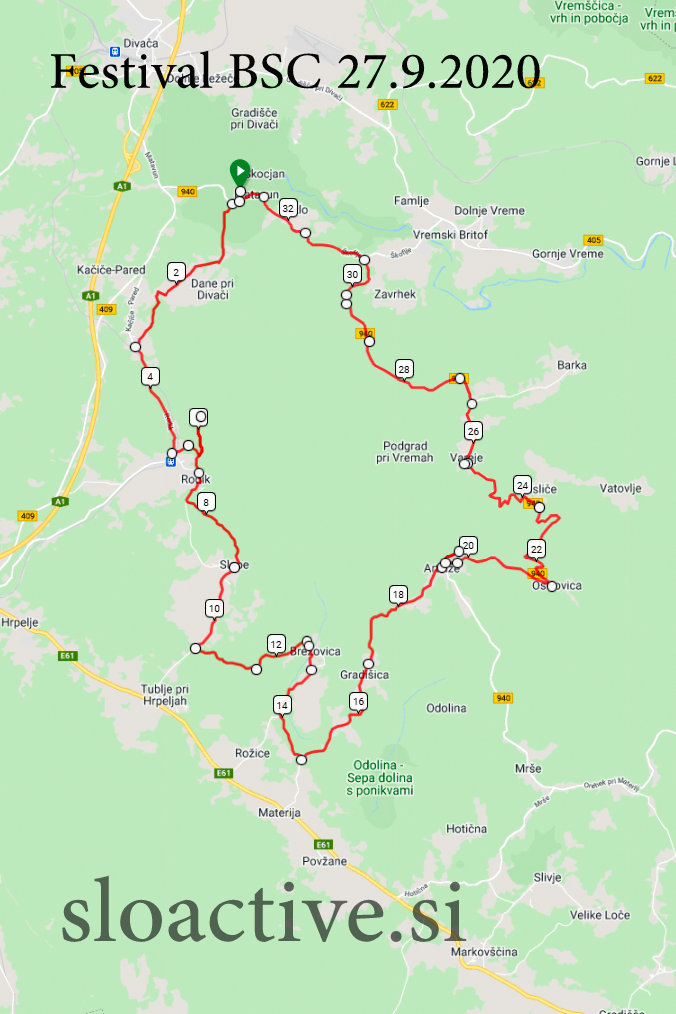 